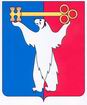 РОССИЙСКАЯ ФЕДЕРАЦИЯКРАСНОЯРСКИЙ КРАЙГЛАВА ГОРОДА НОРИЛЬСКАПОСТАНОВЛЕНИЕ18.04.2017	№ 32г. НорильскО проведении публичных слушаний по отчету об исполнениибюджета муниципального образования город Норильск за 2016 годВ целях соблюдения прав граждан муниципального образования город Норильск на осуществление местного самоуправления посредством участия в публичных слушаниях, на основании ст. 28 Федерального закона от 06.10.2003 
№ 131-ФЗ «Об общих принципах организации местного самоуправления в Российской Федерации», ст. 21 Устава муниципального образования город Норильск, руководствуясь решением Норильского городского Совета депутатов от 13.05.2008 № 11-239 «Об утверждении Положения о публичных слушаниях на территории муниципального образования город Норильск»,ПОСТАНОВЛЯЮ:1. Назначить проведение публичных слушаний по отчету об исполнении бюджета муниципального образования город Норильск за 2016 год. 2. Провести публичные слушания с участием заинтересованных лиц и жителей муниципального образования город Норильск 22.05.2017 в 18-15 в конференц-зале Администрации города Норильска (г. Норильск, район Центральный, Ленинский проспект, д.24А).3. Администрации города Норильска (Е.Ю. Поздняков) поручить подготовку и проведение публичных слушаний, а также публикацию проекта решения об исполнении бюджета муниципального образования город Норильск за 2016 год в газете «Заполярная правда» в срок, не позднее 12.05.2017.4. Начальнику общего отдела Управления делами Норильского городского Совета депутатов Д.Н. Усенку опубликовать настоящее постановление в газете «Заполярная правда» и разместить на официальном сайте муниципального образования город Норильск в срок, не позднее 12.05.2017.5.   Контроль исполнения настоящего постановления оставляю за собой.6. Настоящее постановление вступает в силу после его официального опубликования.Глава города Норильска	О.Г. Курилов